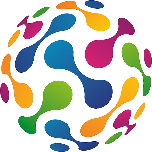 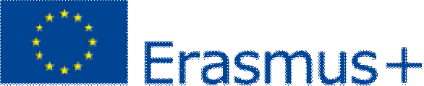 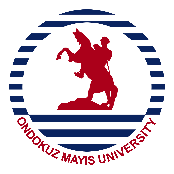 This is to declare that we confirm the application of the below academic / administrative staff to teach / train at Ondokuz Mayıs University (OMU) within the framework of Erasmus+ International Credit Mobility Programme.We hereby declare that the below staff is affiliated with our institution and we agree with the teaching / training programme proposed by the applicant. They have been selected according to the EU Commission’s principle that requires a call for application that addresses all potential participants and a selection process which is fair, transparent, objective and documented, ensuring equal opportunities to participants eligible for mobility (ICM Inter-Institutional Agreement, Part D). All calls, announcements, applicant lists and selection records are kept available upon demand.This certificate is issued upon the applicant’s request to be used only as a requisite for the applied mobility programme.Please have the form signed and stampedby your University’s / Institution’s International Office staff, and send it to OMU International Relations Office along with your application documents.CONFIRMATION OF THE APPLICATIONTo be Completed by the Applicant:To be Completed by the Applicant:To be Completed by the Applicant:Surname: First name:First name:Sending Institution:Sending Institution:Sending Institution:Program/Department:Program/Department:Program/Department:Signature:Signature:Place, Date:To be Completed by the Sending Institution SignatoryTo be Completed by the Sending Institution SignatoryTo be Completed by the Sending Institution SignatoryTo be Completed by the Sending Institution SignatoryNameProf. Dr. NerminaHadžigrahićProf. Dr. Vesna BratovčićFunctionRector andInstitutional CoordinatorVice RectorPhone number+387 35 300 526E-mail addressinternational@untz.baPlace, DateSignature:Signature:Stamp:Stamp: